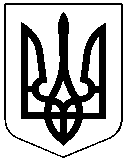 ЧЕРКАСЬКА РАЙОННА РАДАРІШЕННЯ29.06.2023 №24-14/VІIІ	Про дострокове припинення повноважень депутата Черкаськоїрайонної ради VIIІ скликання ПОЛІЩУКА М.В.	Відповідно до пункту 10 частини першої статті 43, статті 49 Закону України "Про місцеве самоврядування в Україні", пункту 2 частини другої статті 5 Закону України "Про статус депутатів місцевих рад", враховуючи особисту заяву депутата Черкаської районної ради VIIІ скликання               ПОЛІЩУКА М. В. щодо складання депутатських повноважень, за погодженням постійної комісії районної ради з питань регламенту, депутатської етики, забезпечення законності, запобігання корупції та організації роботи районної ради, президії районна рада ВИРІШИЛА:Припинити достроково повноваження депутата Черкаської районної ради VIIІ скликання ПОЛІЩУКА Максима Валерійовича, обраного в єдиному багатомандатному виборчому окрузі від ПОЛІТИЧНОЇ ПАРТІЇ "РАДИКАЛЬНА ПАРТІЯ ОЛЕГА ЛЯШКА". Невідкладно надіслати копію цього рішення Черкаській районній територіальній виборчій комісії Черкаської області.Контроль за виконанням рішення покласти на постійну комісію районної ради з питань регламенту, депутатської етики, забезпечення законності, запобігання корупції та організації роботи районної ради.Голова 							Олександр ВАСИЛЕНКО